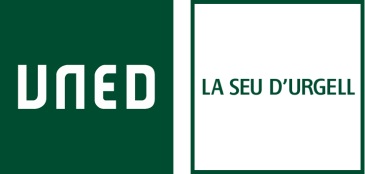 Con el fin de mejorar nuestros servicios, ponemos a disposición de nuestros usuarios la posibilidad de que nos hagan llegar sus quejas y/o sugerencias. Si lo desea puede expresar su opinión en este formulario. Puede hacerlo anónimamente o identificándose, si desea obtener respuesta.FORMULARIO DE SUGERENCIAS Y RECLAMACIONES  SEÑALE LO QUE PROCEDA:    QUEJA    □   SUGERENCIA    □  DATOS PERSONALES A EFECTOS DE NOTIFICACIONES:NOMBRE:			APELLIDOS:DIRECCIÓN:C.P. 		POBLACIÓN				PROVINCIAE-MAIL	:						TELÉFONOS/SIDENTIFICACIÓN DEL DEPARTAMENTO OBJETO DE LA QUEJA O SUGERENCIA:EXPONSA SU QUEJA O SUGERENCIA:La Seu d’Urgell, _____	de ______________ de _______Firma,De acuerdo con lo dispuesto en la Ley Orgánica 15/1999, de 13 de diciembre, de Protección de datos de carácter personal, le informamos que sus datos pasan a formar parte de un fichero de información del Centro y podrían ser cedidos de acuerdo con las leyes vigentes. Asimismo, le comunicamos que puede ejercitar los derechos de acceso, rectificación, cancelación y oposición de sus datos remitiendo un escrito al Director del Centro, adjuntando copia del documento que acredite su identidad.UNED La Seu d'UrgellPlaça de les Monges, 125700 La Seu d’UrgellTel.: 973351619Fax: 973351938info@seu-durgell.uned.eswww.uned.es/ca-seo-de-urgellAmb la finalitat de millorar els nostres serveis, posem a disposició dels nostres usuaris la possibilitat de que ens facin arribar les seves queixes i/o suggeriments. Si ho desitja pot expressar la seva opinió en aquest formulari. Pot fer-ho anònimament o identificant-se, si desitja obtenir resposta.FORMULARI DE SUGGERIMENTS I RECLAMACIONS  MARQUI LA CASELLA CORRESPONENT:    QUEIXA    □   SUGGERIMENT    □  DADES PERSONALS A EFECTES DE NOTIFICACIONS:NOM:			COGNOMS:ADREÇA:C.P. 		POBLACIÓ				PROVINCIAE-MAIL	:						TELÈFONS/SIDENTIFICACIÓ DEL DEPARTAMENT OBJETE DE LA QUEIXA O SUGGERIMENT:EXPOSI LA SEVA QUEIXA O SUGGERIMENT:La Seu d’Urgell, _____	de ______________ de _______Firma,D’acord amb la disposició  de la Llei Orgànica 15/1999, de 13 de desembre, de Protecció de dades de caràcter personal, l’informem  que les seves dades passen a formar part d’un fitxer d’informació del Centre i podrien ser cedides d’acord amb les lleis vigents. Tanmateix , li comuniquem que pot exercitar els drets d’accés, rectificació, cancel·lació i oposició de les seves dades remetent  un escrit al Director del Centre, adjuntant còpia del document que acrediti la seva identitat.UNED La Seu d'UrgellPlaça de les Monges, 125700 La Seu d’UrgellTel.: 973351619Fax: 973351938info@seu-durgell.uned.eswww.uned.es/ca-seo-de-urgell